Prihláška            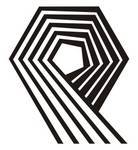 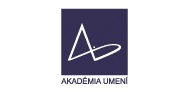 9. Medzinárodné interpretačné dni klasickej gitarovej hry8. – 10. júna 2017Hudobná a umelecká akadémia Jána Albrechta Banská Štiavnica, odborná vysoká školaBotanická 2, 969 01 Banská Štiavnicawww.huaja.orgFakulta múzických umení, Akadémia umení v Banskej Bystriciwww.aku.skMeno: 	.........................................     	Priezvisko:...........................................................................                Akademické tituly: ..............................................................................................................................Dátum narodenia: 	................................................ Národnosť:.................................................. Adresa trvalého bydliska  – 	ulica, číslo:	................................................................................				mesto:		...............................................................................				štát:		...............................................................................E-mailová adresa:   .............................................................Č. telefónu:	.......................................Prax v oblasti hudby:.......................................................................................................................Najvyššie dosiahnuté vzdelanie: ....................................................................................................Mám záujem o majstrovský kurz u lektora: ................................................................................Zdroj, odkiaľ ste sa dozvedeli o podujatí: ...............................................................................................................................................................................................................................................Poplatky:   Aktívna účasť na celom  podujatí  8. - 10. 6. 2017:   		50. - € 	         (minimálne dve individuálne lekcie vrátane koncertov a prednášok)                    Pasívna účasť na celom  podujatí 8. - 10. 6. 2017:   		33. - €	         (všetky kolektívne aktivity vrátane koncertov a prednášok)                    Aktívna účasť		 8. 6. 2017:       			15.- €         (minimálne jedna individuálna lekcia vrátane koncertu)        Pasívna účasť 		8. 6. 2017: 				10.- €        (všetky kolektívne aktivity vrátane koncertu)        Aktívna účasť		9. 6. alebo 10. 6. 2017:       		25.- €         (minimálne jedna individuálna lekcia vrátane koncertov a prednášok)        Pasívna účasť 		9. 6. alebo 10. 6. 2017: 		17.- €        (všetky kolektívne aktivity vrátane koncertov a prednášok)Prosím vyznačte o ktorú lekciu/aktivitu máte záujem. V poplatku je zahrnuté malé občerstvenie. Ubytovanie si hradí každý účastník sám. Možnosti ubytovania Vám radi poskytneme na doleuvedenej adrese Účastníci získajú Certifikát o absolvovanom gitarovom kurzePrihlášku prosíme poslať najneskôr do 30. mája 2017 elektronicky na adresu: info@huaja.org 	 Tešíme sa na Vašu účasť!Hlavný organizátor: Mgr. art. Adam Marec, ArtD.